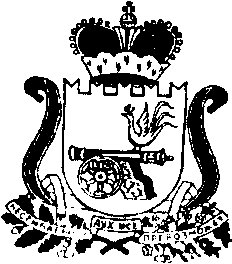 АДМИНИСТРАЦИЯ  МУНИЦИПАЛЬНОГО ОБРАЗОВАНИЯ“КАРДЫМОВСКИЙ  РАЙОН” СМОЛЕНСКОЙ ОБЛАСТИРАСПОРЯЖЕНИЕот ___.___. 2015	№ ______-рВ соответствии с Федеральными законами от 06.10.2003 № 131-ФЗ «Об общих принципах организации местного самоуправления в Российской Федерации», от 27.07.2010 № 190-ФЗ «О теплоснабжении», Постановлением Правительства Российской Федерации от 08.08.2012 № 808 «Об организации теплоснабжения в Российской Федерации и о внесении изменений в некоторые акты Правительства Российской Федерации» и Приказом Минэнерго России от 12.03.2013г. № 103 «Об утверждении Правил оценки готовности к отопительному периоду»Утвердить перечень теплоснабжающих и теплосетевых организаций, осуществляющих свою деятельность на территории муниципального образования «Кардымовский район» Смоленской области (приложение 1).Опубликовать настоящее распоряжение в районной газете «Знамя труда» и разместить на официальном сайте администрации муниципального образования «Кардымовский район» Смоленской области.Контроль исполнения данного распоряжения возложить на заместителя Главы Администрации муниципального образования «Кардымовский район» Смоленской области Ануфриева С.В.Настоящее распоряжение вступает в силу со дня его подписания.Приложение 1 к распоряжению Администрации муниципального образования  «Кардымовский район» Смоленской области от ___.___.2015 № _____-рПеречень теплоснабжающих и теплосетевых организаций, осуществляющих свою деятельность в сфере теплоснабжения на территории муниципального образования «Кардымовский район» Смоленской областиОб утверждении Перечня теплоснабжающих и теплосетевых организаций, осуществляющих свою деятельность в сфере теплоснабжения на территории муниципального образования «Кардымовский район» Смоленской области Глава Администрации муниципального образования «Кардымовский район» Смоленской областиО. В. Иванов№Наименование организацииАдрес1ООО «КардымовоТеплоСети»п.Кардымов, ул.Ленина, д.55А2ЗАО «Кардымовский молочно-консервный комбинат»Кардымовский район, д. Вачково ул.Первомайская, д.13Филиал РТРС «Смоленский ОРТПЦ»г. Смоленск, ул. Октябрьской революции
д. 6-а4МБОУ «Мольковская начальная школа – детский сад»Кардымовский р-н, д. Мольково, пер. Школьный, д.55МБОУ «Рыжковская муниципальная средняя общеобразовательная школа» Кардымовского района Смоленской областиКардымовский район, д. Титково, пер. Школьный, д.16Шестаковский филиал МБОУ «Соловьёвская муниципальная основная общеобразовательная школа» Кардымовского района Смоленской областиКардымовский район,  д. Шестаково, ул. Школьная, д.17МБОУ «Тирянская муниципальная средняя общеобразовательная школа» Кардымовского района Смоленской областиКардымовский район, д. Нетризово, ул. Школьная, д.78СОГБОУ «Кардьмовская средняя общеобразовательная школа- интернат для детей-сирот и детей, оставшихся без попечения родителей»Кардымовский район,  д. Пищулино, ул. Школа-интернат, д. 17